В Санкт-Петербурге и Ленинградской области более 1300 старшеклассников и студентов узнали о своих пенсионных правах
В Отделении СФР по Санкт-Петербургу и Ленинградской области подведены итоги кампании по пенсионной, финансовой и социальной грамотности учащейся молодежи, прошедшей в октябре-декабре 2022 года.Так, более 1300 тысяч старшеклассников и студентов Санкт-Петербурга и Ленинградской области узнали про пенсионные коэффициенты, страховой стаж, электронную трудовую книжку и СНИЛС. Для молодого поколения теперь это не незнакомые термины. В период обучения более 60 школьников смогли также понаблюдать за работой фонда изнутри, посетив клиентские службы города и области.Специалисты Отделения СФР провели 39 уроков и лекций, на которых учащимся рассказали о том, как уже сегодня формируются их пенсионные права, для чего в пенсионной системе зарегистрирован каждый человек с самого рождения, и почему так важно доверить свои знания и умения, полученные в школе и вузе, достойному работодателю.Уроки пенсионной грамотности для молодежи в Санкт-Петербурге и Ленинградской области проводятся уже больше десяти лет. Сотрудники Отделения отмечают, что школьники и студенты с каждый годом активнее проявляют интерес к таким просветительским мероприятиям. Причем, во многом это зависит именно от формата самого урока.В прошлом году на занятиях принимали  участие представители Молодежного совета Отделения. Коллеги помогали студентам с помощью интерактивных заданий, таких как ребусы, кроссворды закрепить полученные знания по теме пенсионного и социального обеспечения.Напомним, что основной целью кампании по повышению пенсионной грамотности является формирование у молодежи новой «пенсионной культуры», основанной на принципе «Твоя будущая пенсия зависит от тебя!». В 2023 году кампания по пенсионной грамотности будет продолжена.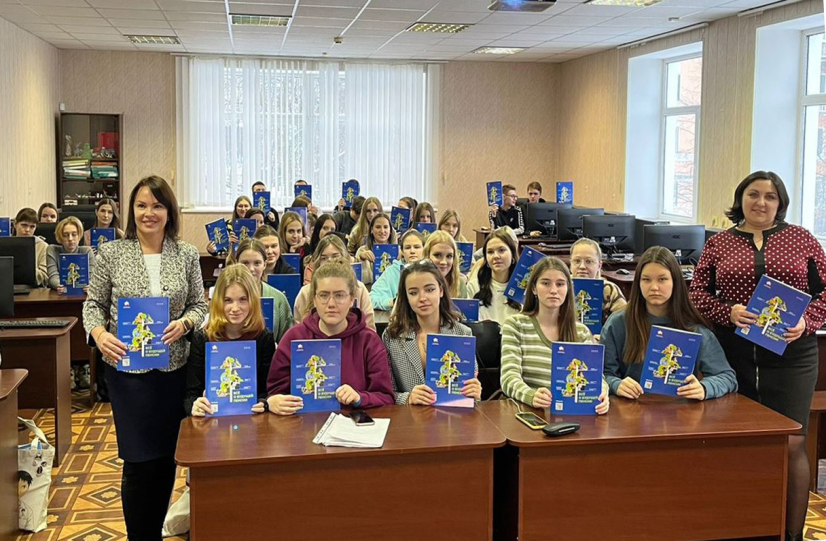 